Le compte-rendu a pour objet la description des opérations comptables qui attestent de la conformité des dépenses effectuées à l'objet de la subvention. Ce compte-rendu est à retourner à l'autorité administrative qui a versé la subvention dans les 6 mois suivant la fin de l’exercice au cours duquel la subvention a été accordée. Il doit obligatoirement être établi, avant toute nouvelle demande de subvention. Il doit être accompagné du dernier rapport annuel d’activité et des comptes approuvés du dernier exercice clos. Vous pouvez ne renseigner que les cases grisées du tableau si le budget prévisionnel de l’action projetée a été présenté sous cette forme. Le compte rendu financier est composé de trois feuillets : un bilan qualitatif de l’action 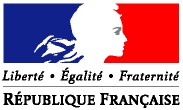 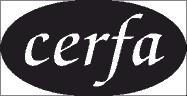 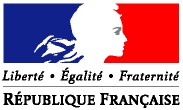 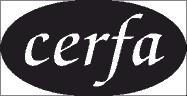 un tableau de données chiffrées l’annexe explicative du tableau Ces fiches peuvent être adaptées par les autorités publiques en fonction de leurs priorités d’intervention. Article 10 de la loi n° 2000-321 du 12 avril 2000 relative aux droits des citoyens dans leurs relations avec les administrations (extraits) : « Lorsque la subvention est affectée à une dépense déterminée, l'organisme de droit privé bénéficiaire doit produire un compte rendu financier qui atteste de la conformité des dépenses effectuées à l'objet de la subvention. Le compte rendu financier est déposé auprès de l'autorité administrative qui a versé la subvention dans les six mois suivant la fin de l'exercice pour lequel elle a été attribuée.  Le budget et les comptes de tout organisme de droit privé ayant reçu une subvention, la convention prévue au présent article et le compte rendu financier de la subvention doivent être communiqués à toute personne qui en fait la demande par l'autorité administrative ayant attribué la subvention ou celles qui les détiennent, dans les conditions prévues par la loi n° 78-753 du 17 juillet 1978 précitée. » Bilan qualitatif de l’action réalisée Identification : Nom : ........................................................................................................................................................................ Numéro SIRET : I__I__I__I__I__I__I__I__I__I__I__I__I__I__I  Numéro RNA ou à défaut celui du récépissé en préfecture : I__I__I__I__I__I__I__I__I__I__I__I__I__I__I Pour une association régie par le code civil local (Alsace-Moselle), date de l'inscription au registre des  Associations : : I__I__I__I__I__I__I Décrire précisément la mise en œuvre de l’action : Quel a été le nombre approximatif de personnes bénéficiaires (par type de publics) ? Quels ont été les date(s) et lieu(x) de réalisation de votre action ? Les objectifs de l’action ont-ils été atteints au regard des indicateurs utilisés ? 2. Tableau de synthèse1. Exercice 20… Ne pas indiquer les centimes d’euros L’attention du demandeur est appelée sur le fait que les indications sur les financements obtenus d’autres financeurs publics valent déclaration sur l’honneur et tiennent lieu de justificatifs. Aucun document complémentaire ne sera demandé si cette partie est complétée en indiquant les autres services et collectivités sollicités. Catégories d’établissements publics de coopération intercommunale (EPCI) à fiscalité propre : communauté de communes ; communauté d’agglomération ; communauté urbaine. 4 Leur inscription en comptabilité n'est possible que si l'association dispose d'une information quantitative et valorisable sur ces contributions volontaires ainsi que de méthodes d'enregistrement fiables ; voir le guide publié sur « www.associations.gouv.fr » 3. Données chiffrées : annexe. Règles de répartition des charges indirectes affectées à l'action subventionnée (exemple : quote-part ou pourcentage des loyers, des salaires, etc.) : Expliquer et justifier les écarts significatifs éventuels entre le budget prévisionnel de l’action et le budget final exécuté : Contributions volontaires en nature affectées à la réalisation du projet ou de l'action subventionnée : Observations à formuler sur le compte-rendu financier de l’opération subventionnée : Je soussigné(e), (nom et prénom) .........................................................   représentant(e) légal(e) de l’association ……………………………………………………………. certifie exactes les informations du présent compte rendu. Fait, le  ..........................................  à  ................................................................................................   Signature CHARGES Prévision Réalisation % PRODUITS Prévision Réalisation %  Charges directes affectées à l’action  Charges directes affectées à l’action  Charges directes affectées à l’action  Charges directes affectées à l’action Ressources directes affectées à l’action Ressources directes affectées à l’action Ressources directes affectées à l’action 60 – Achat 70 – Vente de marchandises, produits finis, prestations de services 70 – Vente de marchandises, produits finis, prestations de services 73 – Dotations et produits de tarification Achats matières et fournitures 2 74- Subventions d’exploitation Autres fournitures Etat : préciser le(s) ministère(s) sollicité(s) 61 - Services extérieurs -  Locations  -  Entretien et réparation Région(s) : Assurance -  Documentation Département(s) : -  62 - Autres services extérieurs Intercommunalité(s) : EPCI3 Rémunérations intermédiaires et honoraires -  Publicité, publication Commune(s) : Déplacements, missions -  Services bancaires, autres Organismes sociaux (détailler) : 63 - Impôts et taxes -  Impôts et taxes sur rémunération Fonds européens Autres impôts et taxes L'agence de services et de paiement (ex-CNASEA -emplois aidés) 64- Charges de personnel Rémunération des personnels Autres établissements publics Charges sociales Aides privées Autres charges de personnel 65- Autres charges de gestion courante 75 - Autres produits de gestion courante Dont cotisations, dons manuels ou legs 66- Charges financières 76 - Produits financiers 67- Charges exceptionnelles 77- Produits exceptionnels 68- Dotation aux amortissements 78 – Reports  ressources non utilisées d’opérations antérieures CHARGES INDIRECTES AFFECTEES A L’ACTION CHARGES INDIRECTES AFFECTEES A L’ACTION CHARGES INDIRECTES AFFECTEES A L’ACTION CHARGES INDIRECTES AFFECTEES A L’ACTION RESSOURCES PROPRES AFFECTEES A L’ACTION RESSOURCES PROPRES AFFECTEES A L’ACTION RESSOURCES PROPRES AFFECTEES A L’ACTION Charges fixes de fonctionnement Frais financiers  Autres Total des charges Total des produits CONTRIBUTIONS VOLONTAIRES4 CONTRIBUTIONS VOLONTAIRES4 CONTRIBUTIONS VOLONTAIRES4 CONTRIBUTIONS VOLONTAIRES4 CONTRIBUTIONS VOLONTAIRES4 CONTRIBUTIONS VOLONTAIRES4 CONTRIBUTIONS VOLONTAIRES4 86- Emplois des contributions volontaires en nature 87 - Contributions volontaires en nature 860- Secours en nature 870- Bénévolat 861- Mise à disposition gratuite de biens et services 871- Prestations en nature 862- Prestations 864- Personnel bénévole 875- Dons en nature TOTAL  TOTAL  La subvention de…………€   représente ………….…% du Total des produits. La subvention de…………€   représente ………….…% du Total des produits. La subvention de…………€   représente ………….…% du Total des produits. La subvention de…………€   représente ………….…% du Total des produits. La subvention de…………€   représente ………….…% du Total des produits. La subvention de…………€   représente ………….…% du Total des produits. La subvention de…………€   représente ………….…% du Total des produits. 